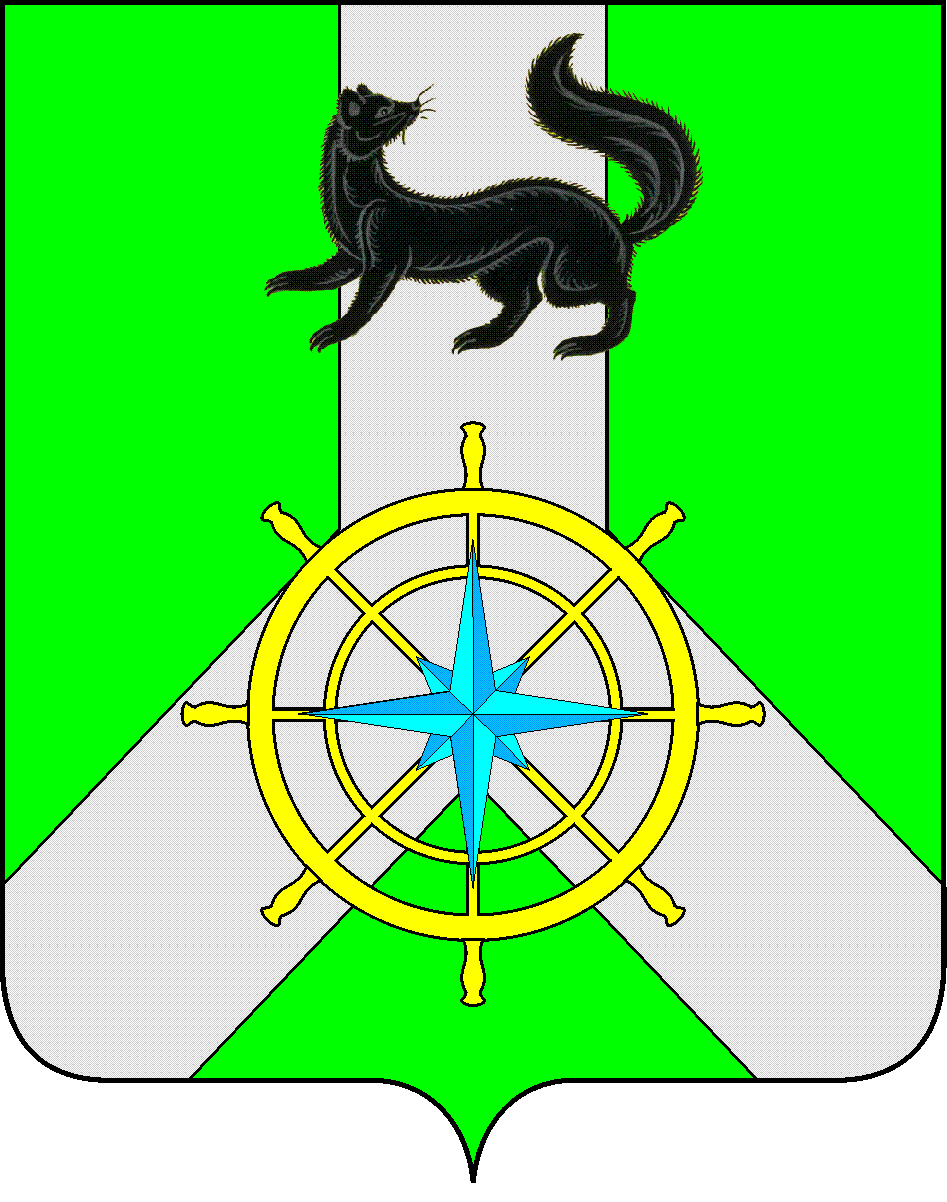 Р О С С И Й С К А Я   Ф Е Д Е Р А Ц И ЯИ Р К У Т С К А Я   О Б Л А С Т ЬК И Р Е Н С К И Й   М У Н И Ц И П А Л Ь Н Ы Й   Р А Й О НА Д М И Н И С Т Р А Ц И Я П О С Т А Н О В Л Е Н И ЕВ соответствии с Федеральным Законом от 06 октября 2003 года №131-ФЗ «Об общих принципах организации местного самоуправления в Российской Федерации», статьи 43 Устава муниципального образования Киренский район, Положением о порядке принятия решений о разработке, реализации и оценке эффективности муниципальных программ Киренского района, утверждённым  постановлением администрации Киренского муниципального района от 19.04.2016 г. № 189, ст.ст. 39, 55 Устава муниципального образования Киренский район ПОСТАНОВЛЯЕТ:1.Муниципальную программу «Развитие образования на 2015-2020гг.», утверждённую постановлением администрации Киренского муниципального района от 11.09.2014 г. № 957 и подпрограммы, входящие в её состав изложить в новой редакции (прилагается).2. Настоящее постановление разместить на официальном сайте администрации Киренского муниципального района.3. Контроль за исполнением настоящего постановления возложить на заместителя мэра по экономике и финансам.Мэр района                                                                                                        К.В. СвистелинСОГЛАСОВАНО:И.о.начальника отдела по экономике                                                                  И.К. ЛыковаНачальник правового отдела                                                                             А.В. ВоробьевИ.о. начальника финансового управленияадминистрации Киренского муниципального района                                                                                       Е.В.КарелинаНачальник Управления образования                                                                                       администрации Киренского муниципальногорайона                                                                                                                  Л.П. СтрелковаИсп. начальник отдела БПФи К Управления образования   М.Г. Поляченкоот   30 декабря 2016 г.№  575г. КиренскО внесении изменений в муниципальную программу «Развитие образования на 2015-2020 г.г.» 